Fig 23.40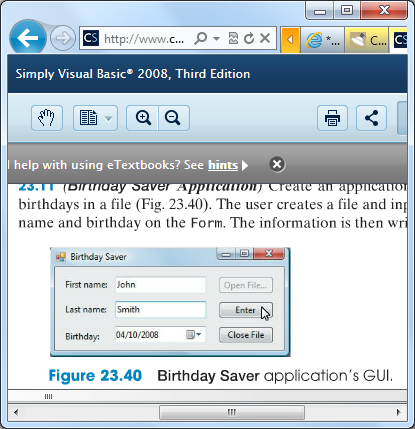 